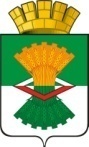 АДМИНИСТРАЦИЯМАХНЁВСКОГО МУНИЦИПАЛЬНОГО ОБРАЗОВАНИЯ РАСПОРЯЖЕНИЕ22 апреля 2020 года                                                                                               № 76                                                            п.г.т. МахнёвоО создании рабочей группы по мониторингу финансово-экономической ситуации по оценке влияния распространения новой коронавирусной инфекции (2019-nCov) на функционирование организаций, осуществляющих деятельность на территории Махнёвского муниципального образования	В целях обеспечения устойчивого социально-экономического развития Махнёвского муниципального образования, выработки мер по недопущению негативных последствий распространения на территории Махнёвского муниципального образования новой коронавирусной инфекции (2019-nCoV)»,          1.  Создать рабочую группу по мониторингу финансово-экономической ситуации по оценке влияния распространения новой коронавирусной инфекции  (2019-nCov) на функционирование организаций, осуществляющих деятельность на территории Махнёвского муниципального образования. 	2. Утвердить состав рабочей группы по мониторингу финансово-экономической ситуации по оценке влияния распространения новой коронавирусной инфекции (2019-nCov) на функционирование организаций, осуществляющих деятельность на территории Махнёвского муниципального образования (прилагается).3. Опубликовать настоящее распоряжение на сайте Махнёвского муниципального образования в сети Интернет.4.Контроль за исполнением настоящего распоряжения оставляю за собой.Врип Главы Махнёвского муниципального образования                                                             Г.А. КокшароваПриложение Состав рабочей группыпо мониторингу финансово-экономической ситуации по оценке влияния распространения новой коронавирусной инфекции (2019-nCov) на функционирование организаций, осуществляющих деятельность на территории Махнёвского муниципального образования	Лызлов А.В.- Глава Махнёвского муниципального образования, руководитель    рабочей группы;	Кокшарова Г.А.- зам. главы Администрации Махнёвского муниципального                           образования по социальным вопросам, заместитель руководителя рабочей     группы;                                      	Козуб С.А.-    начальник отдела экономики и потребительского рынка Администрации Махнёвского муниципального образования;Члены рабочей группы:	Онучин А.В.- первый заместитель главы Администрации Махнёвского муниципального образования;Плюхина Э.Э.- начальник Финансового отдела Администрации Махнёвского муниципального образования;Берстенёв А.Н.- начальник отдела ЖКХ, архитектуры, благоустройства и                   охраны окружающей среды Администрации Махнёвского муниципального образования.